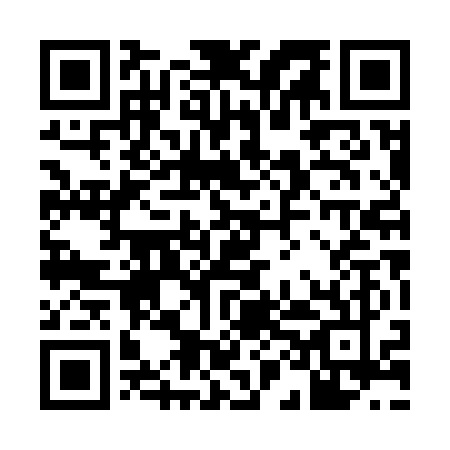 Prayer times for Auckland, New ZealandWed 1 May 2024 - Fri 31 May 2024High Latitude Method: NonePrayer Calculation Method: Muslim World LeagueAsar Calculation Method: ShafiPrayer times provided by https://www.salahtimes.comDateDayFajrSunriseDhuhrAsrMaghribIsha1Wed5:337:0012:183:135:356:582Thu5:337:0112:183:125:346:573Fri5:347:0212:183:115:336:564Sat5:357:0312:183:105:326:565Sun5:357:0412:183:105:316:556Mon5:367:0512:183:095:306:547Tue5:377:0612:183:085:296:538Wed5:387:0612:183:075:286:529Thu5:387:0712:183:065:276:5110Fri5:397:0812:173:065:266:5111Sat5:407:0912:173:055:266:5012Sun5:407:1012:173:045:256:4913Mon5:417:1112:173:035:246:4814Tue5:427:1112:173:035:236:4815Wed5:427:1212:173:025:226:4716Thu5:437:1312:173:015:216:4617Fri5:447:1412:173:015:216:4618Sat5:447:1512:183:005:206:4519Sun5:457:1512:183:005:196:4520Mon5:467:1612:182:595:196:4421Tue5:467:1712:182:595:186:4422Wed5:477:1812:182:585:176:4323Thu5:487:1912:182:585:176:4324Fri5:487:1912:182:575:166:4225Sat5:497:2012:182:575:166:4226Sun5:497:2112:182:565:156:4127Mon5:507:2112:182:565:156:4128Tue5:517:2212:182:565:146:4129Wed5:517:2312:182:555:146:4030Thu5:527:2412:192:555:136:4031Fri5:527:2412:192:555:136:40